Publicado en  Madrid el 13/05/2022 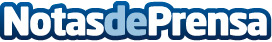 El BGI publica el primer atlas panorámico de la vidaCientíficos internacionales dirigidos por el equipo chino de BGI-Research publicaron el 4 de mayo los primeros atlas espaciales panorámicos de la vida del mundoDatos de contacto:Xiaolin Chen+86-755-36307888Nota de prensa publicada en: https://www.notasdeprensa.es/el-bgi-publica-el-primer-atlas-panoramico-de Categorias: Internacional Telecomunicaciones Innovación Tecnológica Otras ciencias http://www.notasdeprensa.es